Яцкова Ангелина Константиновна, воспитательМБДОУ «Детский сад общеразвивающего вида №28»Железнодорожный район городского округа город ВоронежПлан-конспект занятия по окружающему миру в старшей группе на тему: «Почему нельзя пить воду из реки»«Усваивается все крепко и надолго, когда ребёнок слышит, видит и делает сам».Р. ЭмерсонК числу современных образовательных технологий можно отнести технологию исследовательской деятельности. Согласно ФОП ДО детское экспериментирование претендует на роль ведущей деятельности в период дошкольного развития ребенка, после игровой деятельности.Экспериментирование пронизывает все сферы детской деятельности: игру, образовательные области, прогулку. Знания, полученные во время проведения опытов, запоминаются надолго. Цель: доказать опытным путём почему нельзя пить воду из реки?Задачи: 1.Найти информацию о свойствах воды из различных источником.2)Расширить знания о проблеме загрязнения воды, и мероприятиях по предотвращению загрязнения.3)Углубить знания о проблеме загрязнения воды, и мероприятиях по предотвращению загрязнения.4)В процессе опытов и практических работ установить основные свойства воды.5)Развитие наблюдательности, творческих способностей детей.Материалы: контейнер, ватные диски, губка, целлофан, воронка, слой марли, 3 прозрачных стаканчика, песок, подсолнечное масло.Гипотеза: доказать с помощью опытов, что вода загрязнена и нельзя её пить, и употреблять в пищу.Ход ООД1.Чтение стихотворения: «Есть в природе равновесие»Есть в природе равновесие,Нарушать его нельзя.В жизни это очень важно Для тебя и для меня!Надо с вами нам, друзья, Не выбрасывать отходыИ не загрязнять моря.Меньше ездить на машинахИ пускать из фабрик дым,И не делали там дыр.Меньше фантиков, бумажекТы на улицу бросай!Береги природуЧтоб радость завтрашнего дняСумел ты ощутить.2.Рассматривание картин на тему: «Будь другом для природы».Воспитатель: Люди бросают в реки банки, пакеты, бутылки, не задумываясь о последствиях. Заводы и фабрики сбрасывают грязную воду в водоёмы, а это наносит вред речным обитателям. Они гибнут в грязной воде. Поменяет шофёр масло от своего автомобиля, а «отработку» выльет у берега, где мыл машину. А это та же самая нефть, которая способна испортить чистую воду.Опыт №1 «Нефтяная речка»Цель: помочь увидеть, как сложно удалить нефтяную плёнку с поверхности воды.  Наливает ребёнок воду в контейнер –это будет Воронежским водохранилищем. Добавляет ложку подсолнечного масла – это будет «нефть», попавшая в речку. А если заполнит всё водохранилище, то речным обитателям нечем будет дышать. Дети попробовали дышать через плёнку и узнали, что воздух не проходит, им нечем дышать.Таким образом, и нефтяная плёнка не пропускает воздух, и не даёт рыбам дышать. Они гибнут. Как же мы можем помочь нашему водохранилищу? С помощью чего? Мы с детьми решили очистить воду от подсолнечного масла. Собирали   масло с поверхности воды ложкой, губкой, ватным диском.  Вывод: вычерпать всё масло не получилось. Дети пришли к выводу, что очищать надо через фильтр.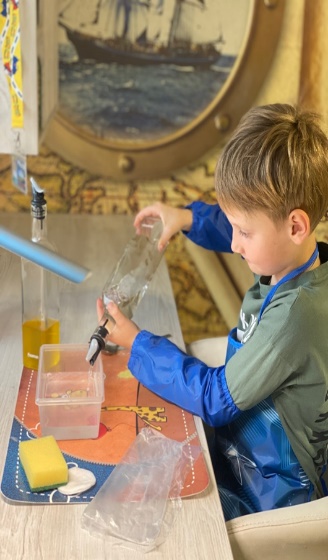 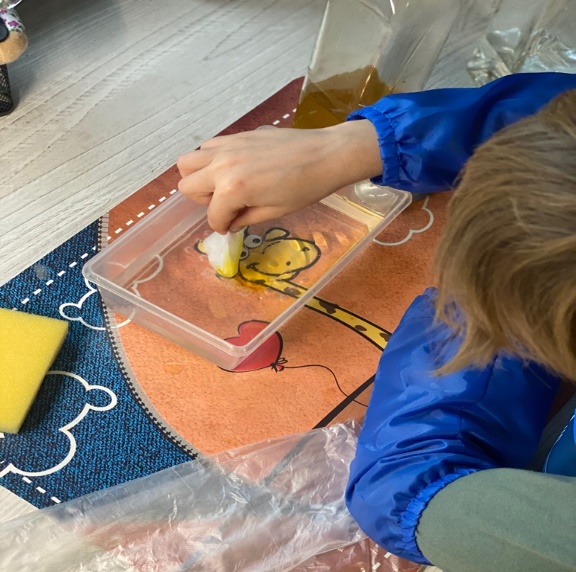 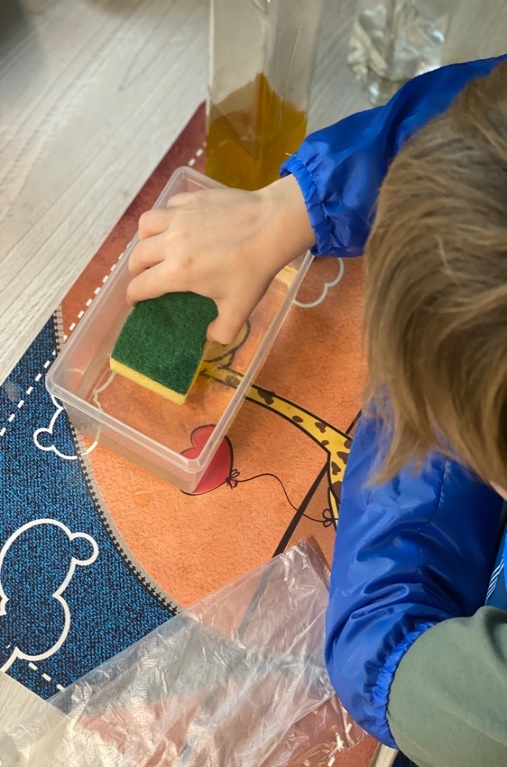 Физкультминутка:К морю быстро мы спустились,Наклонились и умылись.Вот как славно освежились.А теперь поплыли дружно:Вместе раз — это брасс,Одной, другой — это кроль.Все как один поплывем как дельфин.Вышли на берег крутойИ отправились домой.Опыт №2 «Фильтрование воды»Цель: познакомиться   с разными способами очистки воды.Оборудование: Воронка, слой марли, песок, 3 прозрачных стаканчика.С детьми делаем очистительные устройства из марли, потом -из песка и проверяем, какой фильтр лучше очищает. Ура! Дети научились проводить очистку воды!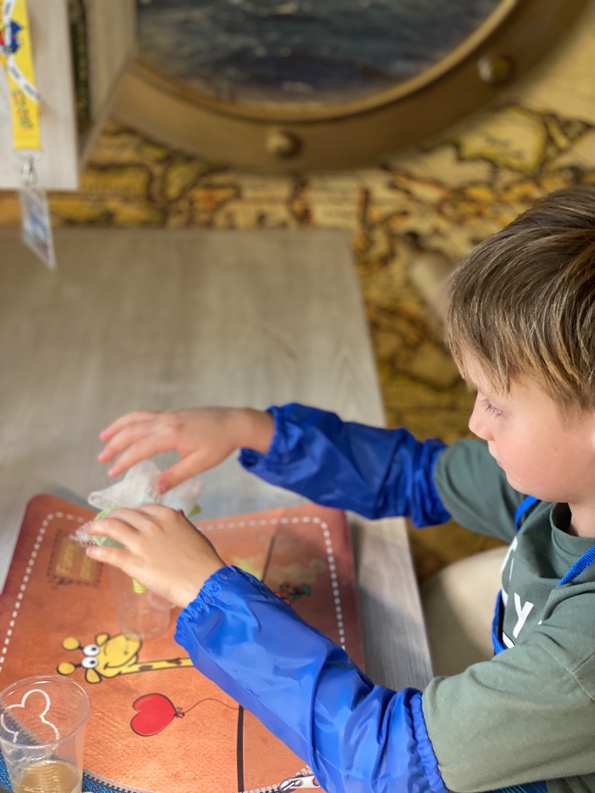 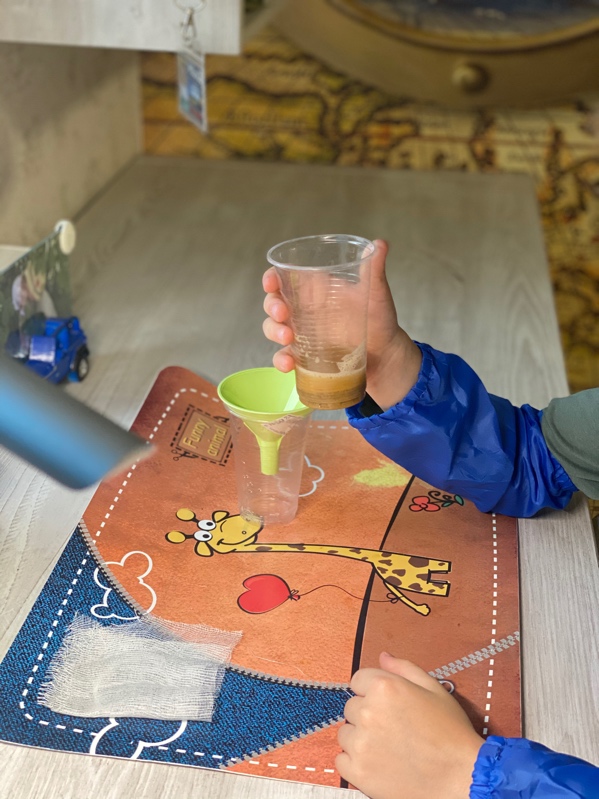 Вывод: в ходе исследования мы с детьми расширили свои знания о воде, познакомился с причинами загрязнения водоёмов. Выяснили, что речную воду пить нельзя. Воду нужно беречь! Если исчезнет вода –исчезнет и жизнь. Чтобы вода осталась чистой, дети предложили:1.Не бросать в реку мусор.2.Не мыть машины на берегу реки.3.Не вырубать кустарники и деревья около реки.4.Постоянно очищать берега рек и улицы города от мусора.5.Использовать фильтры для очистки воды.Читает стихотворение ребенок:Вода — основа жизни на Земле,
        Она необходима всем вокруг:
             Растениям, животным, человеку,
           Расходуй ее бережно, мой друг!